Мастер-класс«Развивающие игры длясенсорного развития детей»во второй группе раннего возрастаВоспитатель: Сизова Татьяна Геннадьевна2019Мастер-класс«Развивающие игры длясенсорного развития детей»во второй группе раннего возрастаДля того, чтобы наши дети гармонично росли и получали грамотное воспитание необходимо уделять особое внимание сенсорному развитию ребенка с ранних лет жизни.Сенсорное развитие ребенка – это развитие его восприятия и формирования представлений о важнейших свойствах предметов, их форме, цвете, величине, положение в пространстве, а также запахе и вкусе. Период первых трех лет – наиболее интенсивного психического и физического развития малышей. Успешность умственного, физического, здорового развития наших детей в большей степени зависит от уровня сенсорного развития, т. е. от того, насколько ребенок слышит, видит, осязает окружающий мир.     В своём проекте я хочу особое внимание уделить играм, которые помогают деткам выучить четыре основных цвета, которые положено знать в раннем возрасте  и если они уже знают цвета, то закрепить эти знания, а так же развитие мелкой моторики рук.Актуальность:Значение сенсорного воспитания состоит в том, что оно: является основой для интеллектуального развития; развивает наблюдательность;позитивно влияет на эстетическое чувство;является основой для развития воображения;развивает внимание;дает ребенку возможность овладеть новыми способами предметно-познавательной деятельности;обеспечивает усвоение сенсорных эталонов; обеспечивает освоение навыков учебной деятельности; влияет на расширение словарного запаса ребенка; влияет на развитие зрительной, слуховой, моторной, образной и др. видов памяти.Для развития сенсорных способностей малышей используются дидактические игры, так как ребенок в раннем возрасте познаёт мир именно через них, так ему проще и интересней.Цель проекта:обеспечивать накопление представлений у детей младшего возраста о форме, цвете, величине предметов, их свойствах.Задачи проекта:• Формировать представления о цвете, форме, величине предметов;• знакомство с дидактическими играми и правилами этих игр;• воспитывать познавательный интерес, любознательность;• упражнять в установлении сходства и различия между предметами;• развивать мелкую моторику рук;• оказание помощи воспитателям в изготовление дидактических игр для развития сенсорных способностей детей.1 Игра «Цветочная поляна»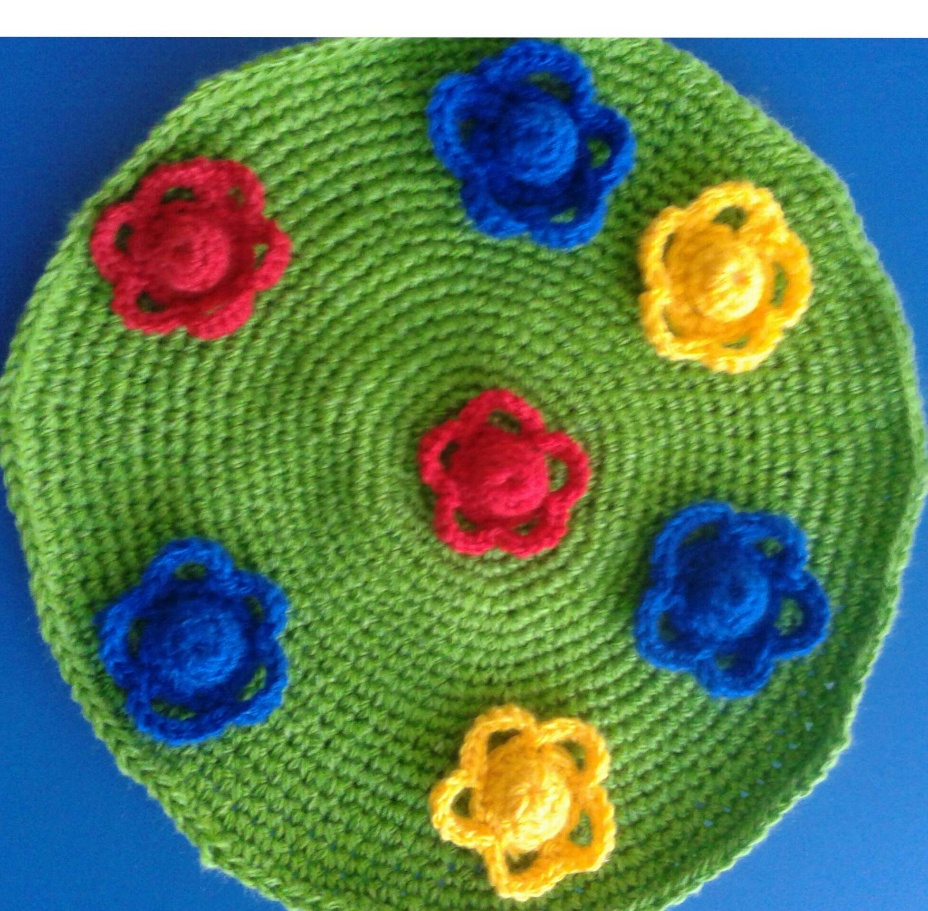 Цель: Развитие мелкой моторики рук и закрепление знания цветовой гаммы.      Игра представляет собой вязанное круглое поле, зелёного цвета в виде поляны. К данной поляне пришиты так же вязанные крючком разноцветные пуговицы, которые в данной игре являются сердцевинками цветов, и отдельно сами цветочки.Задача: Детки должны подобрать по цвету цветочек, чтобы он совпадал с цветом сердцевинки и надеть цветочек на неё.2 Игра «Цветы»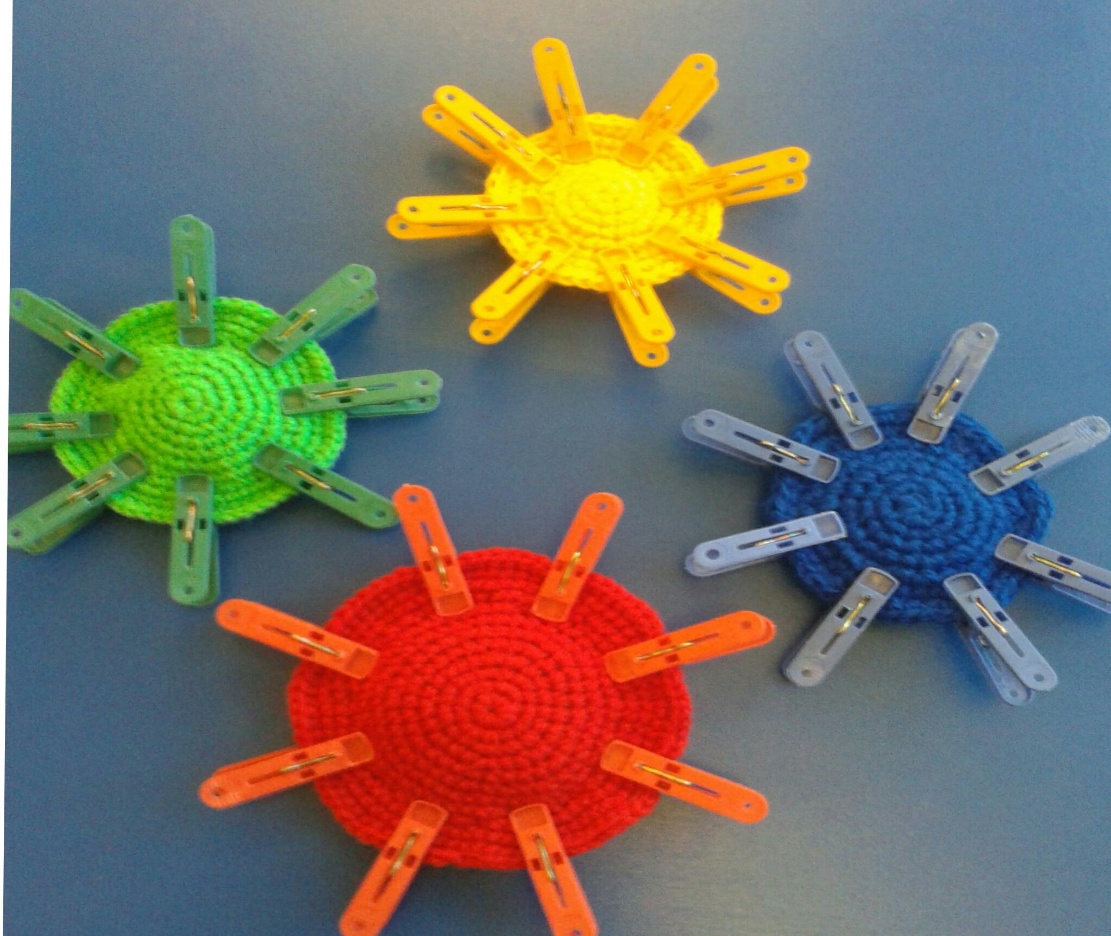 Цель: Развиваем пальчики малышей, учимся ими надавливать. Развиваем координацию обеих рук и закрепляем познание цветов.       Игра представляет собой вязанные крючком разноцветные кружочки и той же цветовой гаммы прищепки. Задача: Ребята должны правильно подобрать по цвету прищепки и при помощи нажатия кончиками пальцев на них прицепить их к кружочку. В итоге получается красивый, яркий цветочек.3 Игра «Разноцветная гусеница»Цель: Изучение цвета, формы, понятие длинный и короткий, много и мало. А так же развитие мелкой моторики рук и развитие речи.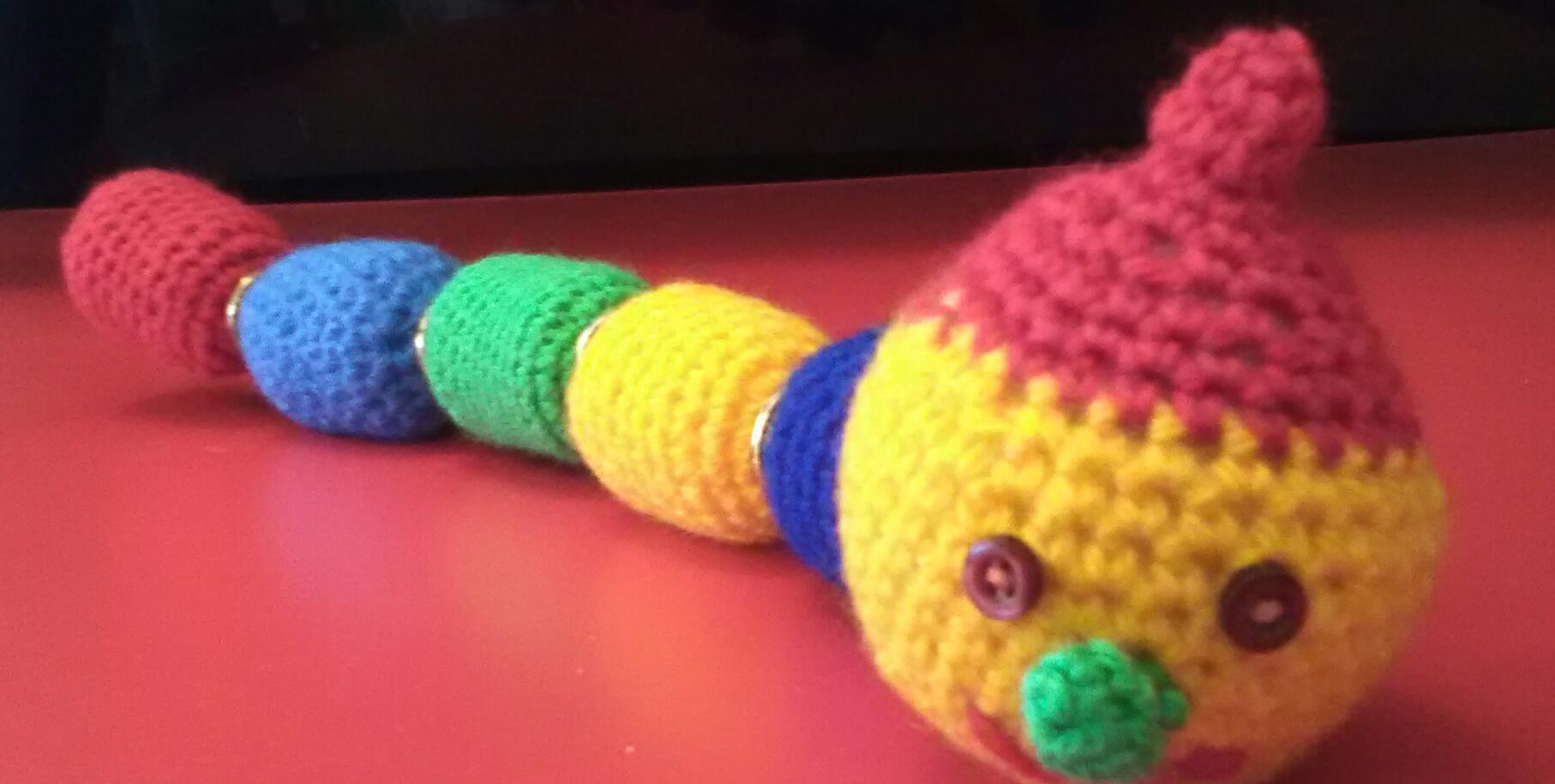        Игра представляет собой многочисленные разноцветные сегменты овальной формы и один сегмент круглой формы, которые скрепляются между собой кнопками, предназначенными для одежды.Задача: Малышам нужно собрать гусеницу в любой последовательности или в той последовательности, какую ему определил воспитатель.4 Игра «Веселые мячики»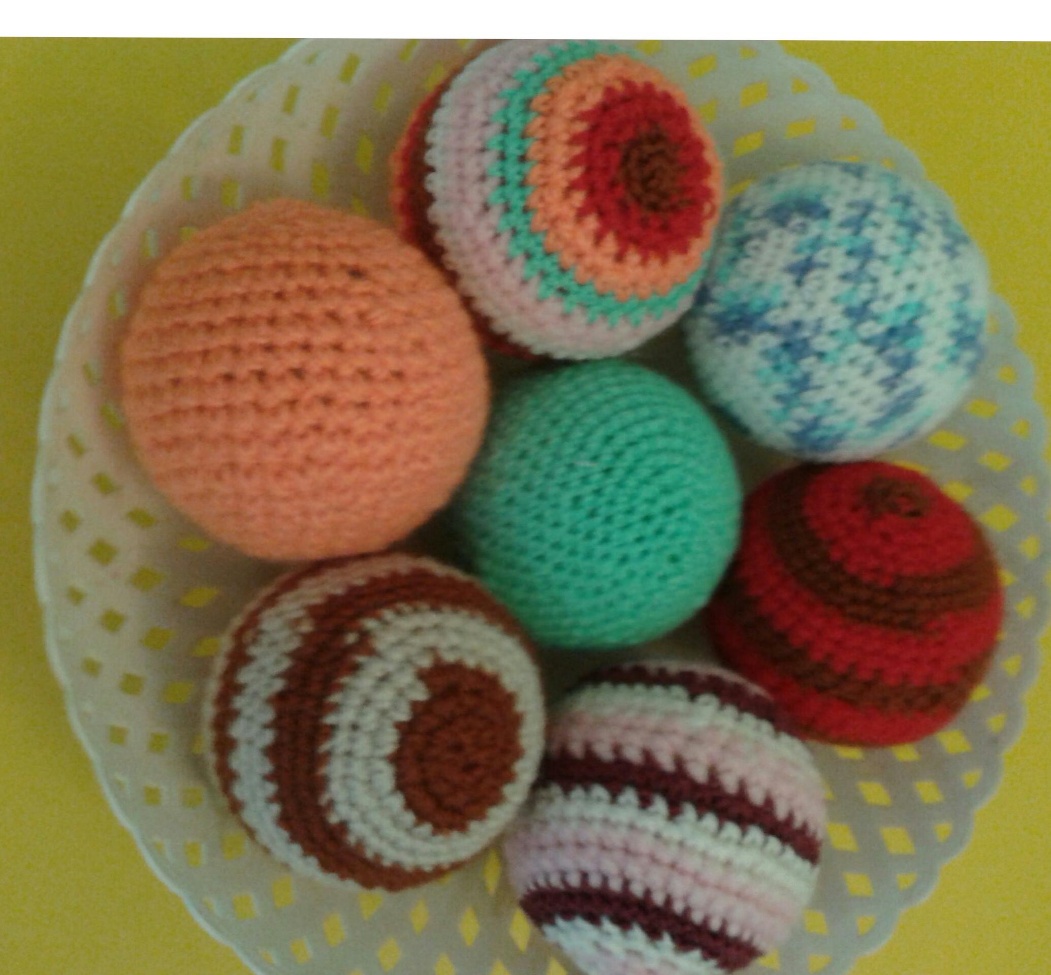 Цель: Дети отрабатывают броски мячей правой и левой рукой.       Игрушка представляет собой небольшой, разноцветный, круглый мяч, который удобно взять в руку, он не выскальзывает.Задача: Малыши играются в мячики и при этом учатся кидать поэтапно то правой, то левой рукой.      Развивающие игры очень важны для правильного развития наших малышей. И мы должны стремиться, чтобы разнообразить эти игры.